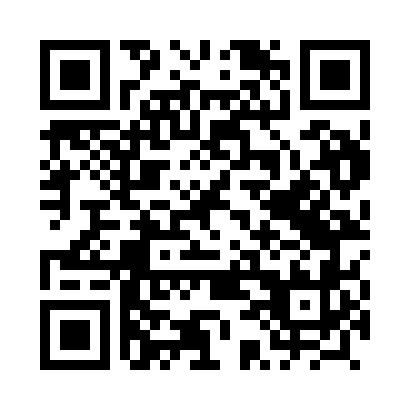 Prayer times for Krekole, PolandMon 1 Apr 2024 - Tue 30 Apr 2024High Latitude Method: Angle Based RulePrayer Calculation Method: Muslim World LeagueAsar Calculation Method: HanafiPrayer times provided by https://www.salahtimes.comDateDayFajrSunriseDhuhrAsrMaghribIsha1Mon4:006:0912:415:077:149:142Tue3:576:0612:405:087:169:173Wed3:546:0412:405:097:189:194Thu3:516:0112:405:117:199:225Fri3:475:5912:405:127:219:246Sat3:445:5612:395:137:239:277Sun3:415:5412:395:157:259:308Mon3:375:5212:395:167:279:339Tue3:345:4912:385:177:299:3510Wed3:305:4712:385:197:319:3811Thu3:275:4412:385:207:339:4112Fri3:235:4212:385:217:349:4413Sat3:205:4012:375:237:369:4714Sun3:165:3712:375:247:389:5015Mon3:135:3512:375:257:409:5316Tue3:095:3212:375:267:429:5617Wed3:055:3012:365:287:449:5918Thu3:015:2812:365:297:4610:0219Fri2:575:2612:365:307:4810:0520Sat2:535:2312:365:317:4910:0921Sun2:495:2112:365:337:5110:1222Mon2:455:1912:355:347:5310:1623Tue2:415:1612:355:357:5510:1924Wed2:375:1412:355:367:5710:2325Thu2:335:1212:355:377:5910:2626Fri2:285:1012:355:398:0110:3027Sat2:245:0812:355:408:0310:3428Sun2:235:0512:345:418:0410:3829Mon2:225:0312:345:428:0610:3830Tue2:215:0112:345:438:0810:39